1 ведущий.Тема Великой Отечественной войны советского народа против немецко-фашистских захватчиков, несмотря на то, что минуло уже более полу столетия со времени ее окончания, остается для писателей публицистов, поэтов, историков одной из самых животрепещущих.К этой теме постоянно обращались Михаил Алексеев и НиколайПалькин. Они обращаются к ней и как поэт и писатель, и как люди, юность  и молодость которых  пришлась на те суровые годы.2ведущий.В 1938 году М.Алексеев  был призван в армию. Служил в Иркутске, учился на курсах младших политруков. После окончания был уволен в запас, а вскоре, когда уже жил в Сумах у брата Алексея, вновь оказался призванным в армию. Его назначили политруком парковой батареи Харьковского артиллерийского училища, переведенного к тому времени в Сумы. Там встретил войну.1ведущий.В июле 1941 года из личного состава трех военных училищ города Сумы сформировали “Отряд Чеснова” (по имени генерала, возглавившего его). Отряд несколько месяцев сражался с врагом на Юго-Западном фронте. Затем приказом Ставки отряд вывели с передовой и отправили в тыл для подготовки из его личного состава, уже имевшего фронтовой опыт, офицерских кадров. Алексеев оказался в Узбекистане. Однако вскоре подал рапорт с просьбой отправить его на фронт в составе формировавшейся там 29-й стрелковой дивизии, ставшей затем 72-й гвардейской. Просьбу удовлетворили. Был назначен на должность политрука минометной роты 106-го стрелкового полка. В июле 1942 года младший политрук Михаил Алексеев вместе с полком оказался под Сталинградом, в районе хутора Нижне-Яблоневского, на Дону. Тут и начались жесточайшие бои с гитлеровцами. Под станцией Абганерово дивизия оказалась окруженной. Прорывались настойчиво и упорно. Тут-то и проявилось в каждом и во всех вместе то, что именовалось русским характером. В это время Алексеев был принят в Коммунистическую партию, получил медаль “За боевые заслуги”, по его мнению, самую высокую свою награду. Тогда же был контужен. Словом, война испытывала его по самому высокому своему счету. И одновременно наполняла качественно новым опытом, — опытом политического работника сражающейся армии. Товарищи по оружию избрали его ответственным секретарем комсомольского бюро полка, а затем он был назначен заместителем командира артбатареи по политчасти.2ведущий.Политическая работа требовала от Алексеева слышать не только гул канонады, лязг гусениц, походный топот движущихся колонн, но и удары сердца бойца, в котором уместилась целая вселенная любви ко всему, что сливалось в единое драгоценное понятие Родина. Именно здесь, в сердце бойца, плавился высокий дух необоримости в жестоком противостоянии врагу. В нем жили безмолвно, но осознанно те самые слова, которые часто вспоминал политрук Алексеев, прочитав их однажды в “Правде” в номере от 8 марта 1942 года. Это было стихотворение Анны Ахматовой “Мужество”.Да и в самом политруке жили подобные чувства, его влекло к себе слово, каким он хотел бы оживить подвиги своих боевых товарищей. Во время битвы на Курской дуге Михаил Николаевич получил новое назначение — на пост заместителя редактора дивизионки “Советский богатырь”, и хотя по его словам, это было “неожиданно”, в факте назначения все-таки была закономерность: его старшие товарищи уловили в нем дар слова, склонность к литературной, журналистской работе.1ведущий.Когда в душе молодого писателя обостренно заговорила жажда поведать о боевом пути своих товарищей по дивизии, он не случайно опять же для названия книги выбрал слово с собирательным значением — “Солдаты”. Первая книга романа вышла в 1951 году. Два года спустя вышла вторая. Дилогия заселена густо, как и положено по дивизионному штатному расписанию. В ней действуют и рядовые бойцы, и офицеры, и военачальники. И каждая из групп персонажей, объединенных званием и положением, представлена запоминающимися характерами. Но роман будет впереди. И начнет он свою жизнь не сразу в виде книги, а в газете Центральной группы войск “За честь Родины” в Вене. Предваряла публикацию справка: “Мы начинаем печатать главы из романа Михаила Алексеева “Солдаты”. Автор — офицер Советской Армии, начавший свою службу рядовым бойцом...”Так что не ошиблись в нем старшие товарищи, переведя боевого политработника в штат дивизионки. А как все это случилось, он сам потом расскажет в документальных повестях “Дивизионка” и “Биография моего блокнота”.2ведущий.Именно эти повести, и, прежде всего, “Дивизионка”, явились началом неповторимого, индивидуального алексеевского мира в литературе. Он как бы нашел себя, сбросил тяжкие “латы” непременного следования образцам военных произведений, что так ощутимо в “Солдатах”. Задача одна: рассказать обо всем так, как было. Эта установка словно “развязала” руки, обеспечила свободу дыхания, выявляя в авторском “я” и тонкое чувство слова, и природный юмор, и мягкий лиризм, и самоиронию, что придало повествованию многозвучность и многокрасочность. Иными словами, в “Дивизионке” берет начало алексеевская самобытность, поэтическая неповторимость его прозы.1ведущий.Близка по своему строю и задачам к повести “Дивизионка” и другая документальная книга тех лет — “Биография моего блокнота”. Больше того, ее новеллы как бы продолжают и дополняют то, что не подсказала память в ходе работы над “Дивизионкой”, но удержали короткие, иногда зашифрованные записи в журналистском блокноте фронтовых лет. Опыт лирической “Дивизионки” уже открыто “работает” в этой книге, где проявилась еще большая непринужденность в разговоре с читателем, которого можно даже посвятить в сокровенное, бытовое, мимолетное. Это проступали признаки творческой зрелости, преодоление до конца боязни самого себя. Но при этом художник ни на йоту не забывал о высоких понятиях, коими жили люди на войне, не утрачивая в самых экстремальных условиях своих человеческих качеств. 2ведущий.Если к трудовому подвигу героев книг Михаила Алексеева присовокупить солдатский ратный подвиг на рубежах Великой Отечественной, о котором он рассказал в повестях “Дивизионка”, “Биография моего блокнота”, “Наследники” и романе-дилогии “Солдаты”, перед нами откроется ширь эпоса неодолимости русского народа на всем его трагическом и, одновременно, героическом пути. Написанный сочным народным языком, исполненный высокого гражданского духа художника-патриота, эпос неодолимости органично вписывается в богатейшую панораму русской героической литературы, у истоков которой стоял Л.Н. Толстой и великие продолжатели его дела - Максим Горький, Сергей Есенин, Михаил Шолохов, Алексей Толстой, Константин Симонов…1ведущийВ своих  мемуарных очерках Н.Палькин вспоминает  военную горькую пору: «...Я хорошо помню тот день, когда мы проводили на войну отца. Аллеи сада, находившегося по соседству с военкоматом, были запружены народом, прощальные песни мешались с женским плачем, и никто не обращал внимания на помятые цветы; люди сидели прямо на клумбах, не отпуская от себя своих кормильцев. Уже стемнело, когда была дана новобранцам команда строиться, и отец, обнимая меня, сказал, видимо, то, что сказали в этот день тысячи отцов своим маленьким сыновьям:- Ты остаешься в доме за старшего, береги мать.- Если бы можно было видеть, как мальчишеское сердце становится сердцем мужчины, то это, вероятно, случилось именно в тот прощальный час, когда я почувствовал, что больше никогда не обниму отца. После его ухода сердце не окаменело, оно рванулось туда, где решалась судьба Отечества. Прежде всего, этот порыв, неожиданно для меня самого, выразился в стихах. 26 октября 1942 года в городской газете «Большевик» появилось мое первое стихотворение «Переправа». 2ведущий.С тех пор в поэзии, прозе, публицистике Палькина события Великой Отечественной войны присутствуют постоянно. «Для меня, подростка, 41-й год - это начало той жизни, которой жил весь наш народ, вставший на защиту Родины. Жизни, давшей всем нам беспримерные уроки мужества и гражданской зрелости. Война сразу, жестоко и сурово, вошла в литературу нашего поколения. Отсвет Великой Победы лежит на всех моих стихах, как, вероятно, и на произведениях моих сверстников».1ведущий.Путь к победе был долгим и трудным. В одной из своих публицистических статей («Главное - быть человеком». Литературная Россия. 1985.). Николай Егорович вспоминает, какие тяготы войны приходилось переносить не только бойцам на фронте, но и тем, кто оставался и работал в тылу, особенно - детям: «Кто их забудет, очереди суровых военных лет! Мы, ребятишки, с вечера записывались за хлебом и всю ночь до утра жались где-нибудь в подворотне, боясь, чтобы не пришел какой-нибудь ловкач (были и такие) и не переписал все заново. Номерки, чаще всего записанные химическим карандашом на наших ладошках, мы берегли пуще глаза: за ними стояла спасительная буханка хлеба, возможность избежать голодного дня и радость матери, которая видела в нас, подростках, своих надежных помощников. Потом, когда ввели карточки на хлеб, стало легче. Появилась гарантия, что свою пайку ты непременно выкупишь, и не надо было по полсуток выстаивать в очередях. В моей душе очереди военных лет остаются очередями терпения и мужества народа. Да, именно мужества, потому что вынести голод в тылу было порой не проще, чем избежать потери духа на войне».2ведущий.Николай Егорович прав, когда говорит, что на многих его произведениях лежит отсвет сурового времени - Великой Отечественной. В книге «Город волжской судьбы» один из ее разделов - «Огненная страница» - посвящен событиям того времени в многовековой истории города. «Да, эта страница из огня и дыма, из горя и надежд, из великой силы борьбы и радости побед».1ведущий.В книге «О Волге», глава «В дыму и пламени» посвящена грозному времени - Великой Отечественной. Не стирается то время в памяти людей, и они идут к Вечному огню на площадь Павших борцов и Мамаев курган, к пантеону Славы и к панораме Сталинградской битвы:Сменяются зимы и весны,А люди все идут и идут.За ними Урала березы,За ними рязанская рожь,За ними народные слезы,Которых с души не сотрешь.И каждый клянется заранееЗа тех, кто не выжил, дожить.И Вечный огонь на курганеНе в силах тех слез осушить.2ведущий.А вот из этой же главы проникновенные слова о скорбной минуте молчания на Мамаевом кургане: «Минута молчания! У каждого она своя, потому что рядом с всенародным горем или как бы растворенное в нем есть горе и твое, личное. Рядом со всенародной победой есть, пусть маленькая, твоя победа. Память выхватывает из прошлого горячую зиму 1942 года. Авиамастерские, где я, пятнадцатилетний подросток, тогда работал, входили в состав воздушной армии, защищавшей Сталинград, и мы день и ночь ремонтировали, или точнее, возвращали к жизни, израненных в боях самолеты. Когда полной победой советских войск завершилась битва на Волге, некоторые ребята из нашего цеха получили медаль «За оборону Сталинграда». 1ведущий.Эта же тема отражена во многих стихотворных произведениях Палькина. Среди них: «Золотая подкова», «О поле русское!», «Характер», «Крылья памяти», «Богатырская поэма».Вот строки из последней:...А вон вдали за поворотом,Как будто сросся с пулеметомВ смешенье дыма и огняСолдат, похожий на меня.- Отец! - кричу ему всем сердцем,-Поберегись, не дайся немцам.И только слышу от него:- Еще посмотрим, кто - кого!2ведущий.Одно, пожалуй, из самых пронзительных произведений Палькина о боли, оставленной войной с немецко-фашистскими захватчиками, стихотворение «Мать».Минуло со времени окончания войны, а из оставшихся в живых тех матерей, которые потеряли своих сыновей, дочерей, да и тех, которые их теряют теперь, никто не сможет спокойно прочитать стихотворение Николая Егоровича. Вот его жгучие строки:По Мамаеву кургануДнем и ночью ходит мать.- Вы скажите, добры люди,Где мне сына отыскать?Ей в ответ вздыхает Волга:- Крепко спит в земле герой.Не буди его напрасноИ ступай себе домой.Повернулась, распрямилась.Непреклонна и горда:- Не гони меня отсюда,Не уйду я никуда.Стану камнем на кургане,Подыму священный меч,И останусь возле сына,Чтоб покой его беречь.И стоит она над ВолгойИ ликуя и скорбяИ все матери погибшихВидят в ней самих себя.МБУК «КМЦБ»Шкловская сельская библиотека № 34Сценарий тематического вечера «Вехи памяти и славы»Тема войны в творчестве М.Алексеева и Н.Палькина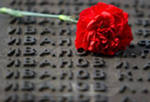 2012 годМы знаем, что ныне лежит на весах
И что совершается ныне.
Час мужества пробил на наших часах.
И мужество нас не покинет.
Не страшно под пулями мертвыми лечь,
Не горько остаться без крова, —
И мы сохраним тебя, русская речь,
Великое русское слово.
Свободным и чистым тебя пронесем,
И внукам дадим, и от плена спасем
Навеки!